DEQ/DWRFACT SHEET FOR NPDES PERMIT DEVELOPMENT/Major ModificationNPDES No. NC0004987SUMMARY This permit is being modified to make the following changes: 1). Add the bottom ash purge to the list of the contributing sources of wastewater to the Lined Retention Basin. Per updated 40 CFR 423.13(k)(2)(i)(A), the discharge of pollutants in bottom ash transport water from a properly installed, operated, and maintained bottom ash system is authorized to maintain system water chemistry where installed equipment at the facility is unable to manage pH, corrosive substances, substances or conditions causing scaling, or fine particulates to below levels which impact system operation or maintenance.2).  To adjust the Technology Based Effluent Limits for Total Arsenic, Total Mercury, Total Selenium, and Nitrate/nitrite as N for Internal Outfall 006 (FGD wastewater) in accordance with updated 40 CFR 423.13(g)(1)(i). Please see the table below for details.Both changes are based on the October 13, 2020 update to the 40 CFR 423 (BAT).3). The pH limit for FGD wastewater was eliminated (Internal Outfall 006) to correct an error.All the remaining terms and conditions of the permit remain unchanged.PROPOSED SCHEDULE Draft Permit to Public Notice:		February 9, 2021 (est.)Permit Scheduled to Issue:		April 2, 2021 (est.)STATE CONTACTIf you have any questions on any of the above information or on the attached permit, please contact Sergei Chernikov at (919) 707-3606 or sergei.chernikov@ncdenr.gov.CHANGES IN THE FINAL MODIFICATIONThe optimization requirement and the reopener clause were added for the FGD Effluent Page in response to the SELC comments.Facility InformationFacility InformationFacility InformationFacility InformationApplicant/Facility Name:  Duke Energy – Marshall Steam StationDuke Energy – Marshall Steam StationDuke Energy – Marshall Steam StationApplicant Address:Water Management, Duke Energy, P.O. Box 1006, Charlotte, NC 28201Water Management, Duke Energy, P.O. Box 1006, Charlotte, NC 28201Water Management, Duke Energy, P.O. Box 1006, Charlotte, NC 28201Facility Address:8320 E. NC Highway 150, Terrell, NC 286828320 E. NC Highway 150, Terrell, NC 286828320 E. NC Highway 150, Terrell, NC 28682Permitted FlowNot LimitedNot LimitedNot LimitedType of Waste:100.0% Industrial100.0% Industrial100.0% IndustrialFacility/Permit Status:Major ModificationMajor ModificationMajor ModificationCounty:CatawbaCatawbaCatawbaMiscellaneousMiscellaneousMiscellaneousMiscellaneousReceiving Stream:Lake NormanRegional Office:MooresvilleStream Classification:WS-IV & B CAUSGS Topo Quad:Lake Norman North303(d) Listed?:NoPermit Writer:Sergei Chernikov, Ph.D.Subbasin:03-08-32Date:June 8, 2020Drainage Area (mi2):NASummer 7Q10 (cfs)Release (60 cfs)Winter 7Q10 (cfs):NA1Q10 (cfs):IWC (%):23PollutantExisting monthly average - daily maximum limitModified monthly average - daily maximum limitArsenic8.0 µg/L – 11.0 µg/L8.0 µg/L – 18.0 µg/LSelenium12.0 µg/L – 23.0 µg/L29.0 µg/L – 70.0 µg/LMercury356.0 µg/L – 788.0 µg/L34.0 µg/L – 103.0 µg/LNitrate/Nitrite4.4 mg/L – 17.0 mg/L3.0 mg/L – 4.0 mg/L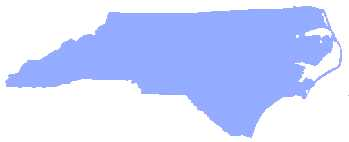 